.Intro : 20 countsS1: Walk(R+L), Kick Ball Step, Step Turn(1/4), Cross RockS2: Side Rock, Behind Side Cross, Side Rock, Cross ShuffleS3: Walk ¼ right(2x), Shuffle, Rock Step, Turning Coaster Step(1/4 right)S4: Step Turn(1/2), Triple Turn(1/2), ¼ Turn, Touch, Ball Cross, PointNo Tag, No RestartHave FunDirk Leibing - dirk@leibing.deBad Ideas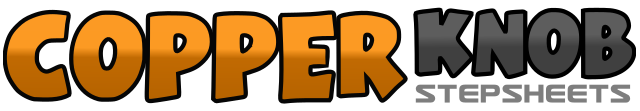 .......Count:32Wall:4Level:Improver.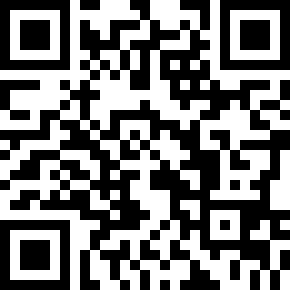 Choreographer:Dirk Leibing (DE) - February 2017Dirk Leibing (DE) - February 2017Dirk Leibing (DE) - February 2017Dirk Leibing (DE) - February 2017Dirk Leibing (DE) - February 2017.Music:Bad Ideas - Alle FarbenBad Ideas - Alle FarbenBad Ideas - Alle FarbenBad Ideas - Alle FarbenBad Ideas - Alle Farben........1-2Step RF forward(1), Step LF forward(2)3&4Kick RF forward(3), Step Ball of RF next to LF(&), Step LF forward(4)5-6Step RF forward(5), Turn ¼ left(6)(weight on LF)(9:00)7-8Cross Rock RF in front of LF(7), Recover on LF(8)1-2Rock RF right(1), Recover on LF(2)3&4Step RF behind LF(3), Step LF left(&), Cross RF in front of LF(4)5-6Rock LF left(5), Recover on RF(6)7&8Cross LF in front of RF(7), Small Step with RF right(&), Cross LF in front of RF(8)1-2Turn ¼ right stepping RF forward(1)(12:00), Turn ¼ right stepping LF forward(2)(3:00)3&4Step RF forward(3), Close LF next to RF(&), Step RF forward(5)5-6Rock LF forward(5), Recover on RF(6)7&8Step LF back(7), Turn ¼ right stepping RF right(&)(6:00), Step LF forward(8)1-2Step RF forward(1), Turn ½ left stepping LF forward(2)(12:00)3&4Turn ¼ left stepping RF right(3)(9:00), Close LF next to RF(&), Turn ¼ left stepping RF back(4)(6:00)5-6Turn ¼ left stepping LF left(5)(3:00), Touch RF next to LF(6)&7-8Step on Ball of RF(&), Cross LF in front of RF(7), Point RF right(8)